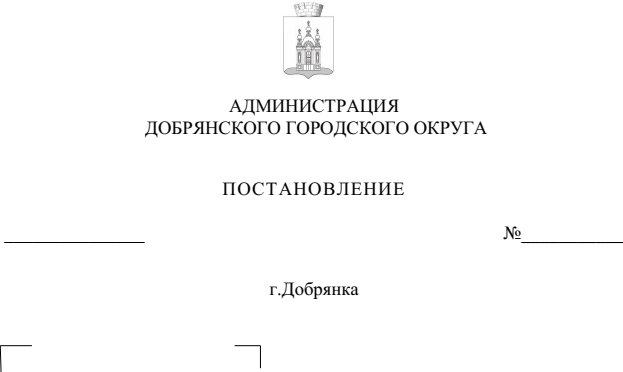 В соответствии с решением Думы Добрянского городского округа 
от 18 ноября 2022 г. № 722 «О внесении изменений в решение Думы Добрянского городского округа от 09.12.2021 № 571 «О бюджете Добрянского городского округа на 2022 год и на плановый период 2023-2024 годов», пунктом 7.3 Порядка принятия решений о разработке, формировании, реализации и оценке эффективности муниципальных программ Добрянского городского округа, утвержденного постановлением администрации Добрянского городского округа от 30 июня 2022 г. № 1705,в целях уточнения основных параметров муниципальной программы «Безопасный муниципалитет», утвержденной постановлением администрации Добрянского муниципального района от 22 ноября 2019 г. № 1909, администрация округа ПОСТАНОВЛЯЕТ:1. Утвердить прилагаемые изменения, которые вносятся 
в муниципальную программу Добрянского городского округа «Безопасный муниципалитет», утвержденную постановлением администрации Добрянского муниципального района от 22 ноября 2019 г. № 1909 (в редакции постановлений администрации Добрянского городского округа от 25 февраля 2020 г. № 288, от 29 сентября 2020 г. № 104-сэд, от 27 октября 2020 г. 
№ 1346,от 30 декабря 2020 г. № 867-сэд, от 26 января 2021 г. № 93, от 25 июня 2021 г. № 1229, от 29 сентября 2021 г. № 1954, от 04 октября 2021 г. № 1995, 
от 07 октября 2021 г. № 2030, от 18 октября 2021 г. № 2139, от 01 января 2022 г. № 1, от 15 марта 2022 г. № 548, от 29 апреля 2022 г. № 1102, от 01 августа 
2022 г. № 2042, от 09 декабря 2022 г. № 3590).2. Опубликовать настоящее постановление в печатном средстве массовой информации «Официальный бюллетень органов местного самоуправления муниципального образования Добрянский городской округ», разместить 
на официальном сайте правовой информации Добрянского городского округа 
в информационно-телекоммуникационной сети Интернет с доменным именем dobr-pravo.ru.3. Настоящее постановление вступает в силу после его официального опубликования (обнародования).Глава городского округа – глава администрации Добрянскогогородского округа                                                                                   К.В. Лызов
УТВЕРЖДЕНЫпостановлением администрации Добрянского городского округаот                                  № ИЗМЕНЕНИЯ, которые вносятся в муниципальную программу «Безопасный муниципалитет», утвержденную постановлением администрации Добрянского муниципального района от 22 ноября 2019 г. № 19091.	В паспорте муниципальной программы позицию, касающуюся объемов бюджетных ассигнований по источникам финансирования программы, изложить в следующей редакции:2. Приложение 2 к муниципальной программе изложить в редакции согласно приложению к настоящим изменениям.Приложениек изменениям, которые вносятся 
в муниципальную программу «Безопасный муниципалитет», утвержденную постановлением администрации Добрянского муниципального района 
от 22.11.2019 № 1909ПЕРЕЧЕНЬ мероприятий, объемы и источники финансирования муниципальной программы за счет средств бюджета Добрянского городского округа на 2020-2024 годы                                                                                                                                                                                   (тыс. руб.)Объемы бюджетных ассигнований по источникам финансирования программыРасходы на период действия программы, в том числе по источникам финансирования (тыс. руб.)Расходы на период действия программы, в том числе по источникам финансирования (тыс. руб.)В том числе по годамВ том числе по годамВ том числе по годамВ том числе по годамВ том числе по годамОбъемы бюджетных ассигнований по источникам финансирования программыРасходы на период действия программы, в том числе по источникам финансирования (тыс. руб.)Расходы на период действия программы, в том числе по источникам финансирования (тыс. руб.)20202021202220232024Объемы бюджетных ассигнований по источникам финансирования программыРасходы на период действия программы, в том числе по источникам финансирования (тыс. руб.)Расходы на период действия программы, в том числе по источникам финансирования (тыс. руб.)Всего (тыс. руб.)Всего (тыс. руб.)Всего (тыс. руб.)Всего (тыс. руб.)Всего (тыс. руб.)Объемы бюджетных ассигнований по источникам финансирования программыВсего64092,513329,313313,714396,311656,611396,6Объемы бюджетных ассигнований по источникам финансирования программыКраевой бюджет18114,33209,63775,03782,53673,63673,6Объемы бюджетных ассигнований по источникам финансирования программыМестный бюджет45978,210119,79538,710613,87983,07723,0п/пМероприятия муниципальной подпрограммыОтветственный исполнитель (соисполнитель)Код бюджетной классификацииКод бюджетной классификацииКод бюджетной классификацииКод бюджетной классификацииРасходы на период действия муниципальной подпрограммы (ВСЕГО), в том числе по источникам финансированияРасходы на период действия муниципальной подпрограммы (ВСЕГО), в том числе по источникам финансированияВ том числе по годамВ том числе по годамВ том числе по годамВ том числе по годамВ том числе по годамп/пМероприятия муниципальной подпрограммыОтветственный исполнитель (соисполнитель)Код бюджетной классификацииКод бюджетной классификацииКод бюджетной классификацииКод бюджетной классификацииРасходы на период действия муниципальной подпрограммы (ВСЕГО), в том числе по источникам финансированияРасходы на период действия муниципальной подпрограммы (ВСЕГО), в том числе по источникам финансирования20202021202220232024п/пМероприятия муниципальной подпрограммыОтветственный исполнитель (соисполнитель)ГРБСРзПрЦСРКВРРасходы на период действия муниципальной подпрограммы (ВСЕГО), в том числе по источникам финансированияРасходы на период действия муниципальной подпрограммы (ВСЕГО), в том числе по источникам финансирования2020202120222023202412345678910111213141.Основное мероприятие «Предоставление помещений для работы участковых уполномоченных полиции»Основное мероприятие «Предоставление помещений для работы участковых уполномоченных полиции»Основное мероприятие «Предоставление помещений для работы участковых уполномоченных полиции»Основное мероприятие «Предоставление помещений для работы участковых уполномоченных полиции»0400100000Всего по мероприятию, в том числе:564,40,0564,40,00,00,01.Основное мероприятие «Предоставление помещений для работы участковых уполномоченных полиции»Основное мероприятие «Предоставление помещений для работы участковых уполномоченных полиции»Основное мероприятие «Предоставление помещений для работы участковых уполномоченных полиции»Основное мероприятие «Предоставление помещений для работы участковых уполномоченных полиции»0400100000Средства местного бюджета28,20,028,20,00,00,01.Основное мероприятие «Предоставление помещений для работы участковых уполномоченных полиции»Основное мероприятие «Предоставление помещений для работы участковых уполномоченных полиции»Основное мероприятие «Предоставление помещений для работы участковых уполномоченных полиции»Основное мероприятие «Предоставление помещений для работы участковых уполномоченных полиции»0400100000Средства краевого бюджета536,20,0536,20,00,00,01.1Приведение в нормативное состояние помещений, приобретение и установка модульных конструкцийАДГО503031404001SП150Всего по мероприятию, в том числе:564,40,0564,40,00,00,0Закупка товаров, работ и услуг для обеспечения государственных (муниципальных) нуждАДГО200Средства местного бюджета28,20,028,20,00,00,0Закупка товаров, работ и услуг для обеспечения государственных (муниципальных) нуждАДГО200Средства краевого бюджета536,20,0536,20,00,00,0Постановление Правительства Пермского края от 31.05.2019 № 374-п п.2.3 Объем бюджетных ассигнований муниципального образования на софинансирование не менее 5% от стоимости мероприятия муниципальной программы в 2020-2021 годах.Постановление Правительства Пермского края от 31.05.2019 № 374-п п.2.3 Объем бюджетных ассигнований муниципального образования на софинансирование не менее 5% от стоимости мероприятия муниципальной программы в 2020-2021 годах.Постановление Правительства Пермского края от 31.05.2019 № 374-п п.2.3 Объем бюджетных ассигнований муниципального образования на софинансирование не менее 5% от стоимости мероприятия муниципальной программы в 2020-2021 годах.Постановление Правительства Пермского края от 31.05.2019 № 374-п п.2.3 Объем бюджетных ассигнований муниципального образования на софинансирование не менее 5% от стоимости мероприятия муниципальной программы в 2020-2021 годах.Постановление Правительства Пермского края от 31.05.2019 № 374-п п.2.3 Объем бюджетных ассигнований муниципального образования на софинансирование не менее 5% от стоимости мероприятия муниципальной программы в 2020-2021 годах.Постановление Правительства Пермского края от 31.05.2019 № 374-п п.2.3 Объем бюджетных ассигнований муниципального образования на софинансирование не менее 5% от стоимости мероприятия муниципальной программы в 2020-2021 годах.Постановление Правительства Пермского края от 31.05.2019 № 374-п п.2.3 Объем бюджетных ассигнований муниципального образования на софинансирование не менее 5% от стоимости мероприятия муниципальной программы в 2020-2021 годах.Постановление Правительства Пермского края от 31.05.2019 № 374-п п.2.3 Объем бюджетных ассигнований муниципального образования на софинансирование не менее 5% от стоимости мероприятия муниципальной программы в 2020-2021 годах.Постановление Правительства Пермского края от 31.05.2019 № 374-п п.2.3 Объем бюджетных ассигнований муниципального образования на софинансирование не менее 5% от стоимости мероприятия муниципальной программы в 2020-2021 годах.Постановление Правительства Пермского края от 31.05.2019 № 374-п п.2.3 Объем бюджетных ассигнований муниципального образования на софинансирование не менее 5% от стоимости мероприятия муниципальной программы в 2020-2021 годах.Постановление Правительства Пермского края от 31.05.2019 № 374-п п.2.3 Объем бюджетных ассигнований муниципального образования на софинансирование не менее 5% от стоимости мероприятия муниципальной программы в 2020-2021 годах.Постановление Правительства Пермского края от 31.05.2019 № 374-п п.2.3 Объем бюджетных ассигнований муниципального образования на софинансирование не менее 5% от стоимости мероприятия муниципальной программы в 2020-2021 годах.Постановление Правительства Пермского края от 31.05.2019 № 374-п п.2.3 Объем бюджетных ассигнований муниципального образования на софинансирование не менее 5% от стоимости мероприятия муниципальной программы в 2020-2021 годах.Постановление Правительства Пермского края от 31.05.2019 № 374-п п.2.3 Объем бюджетных ассигнований муниципального образования на софинансирование не менее 5% от стоимости мероприятия муниципальной программы в 2020-2021 годах.2.Основное мероприятие «Профилактика детского и семейного неблагополучия на территории Добрянского городского округа»Основное мероприятие «Профилактика детского и семейного неблагополучия на территории Добрянского городского округа»Основное мероприятие «Профилактика детского и семейного неблагополучия на территории Добрянского городского округа»Основное мероприятие «Профилактика детского и семейного неблагополучия на территории Добрянского городского округа»0400200000Всего по мероприятию, в том числе:16388,33015,63044,83361,93483,03483,02.Основное мероприятие «Профилактика детского и семейного неблагополучия на территории Добрянского городского округа»Основное мероприятие «Профилактика детского и семейного неблагополучия на территории Добрянского городского округа»Основное мероприятие «Профилактика детского и семейного неблагополучия на территории Добрянского городского округа»Основное мероприятие «Профилактика детского и семейного неблагополучия на территории Добрянского городского округа»0400200000Средства краевого бюджета16388,33015,63044,83361,93483,03483,02.1Образование комиссий по делам несовершеннолетних и защите их прав и организация их деятельностиАДГО5030104040022С050Всего по мероприятию, в том числе:16388,33015,63044,83361,93483,03483,0Расходы на выплаты персоналу в целях обеспечения выполнения функций государственными (муниципальными) органами, казёнными учреждениями, органами управления государственными внебюджетными фондами 100Средства краевого бюджета14848,52856,92875,83173,62971,12971,1Закупка товаров, работ и услуг для обеспечения государственных (муниципальных) нужд200Средства краевого бюджета1539,8158,7169,0188,3511,9511,93.Основное мероприятие «Поддержка деятельности народных дружин»Основное мероприятие «Поддержка деятельности народных дружин»Основное мероприятие «Поддержка деятельности народных дружин»Основное мероприятие «Поддержка деятельности народных дружин»0400300000Всего по мероприятию, в том числе:2305,3548,3441,8438,4438,4438,43.Основное мероприятие «Поддержка деятельности народных дружин»Основное мероприятие «Поддержка деятельности народных дружин»Основное мероприятие «Поддержка деятельности народных дружин»Основное мероприятие «Поддержка деятельности народных дружин»0400300000Средства местного бюджета1345,5354,3247,8247,8247,8247,83.Основное мероприятие «Поддержка деятельности народных дружин»Основное мероприятие «Поддержка деятельности народных дружин»Основное мероприятие «Поддержка деятельности народных дружин»Основное мероприятие «Поддержка деятельности народных дружин»0400300000Средства краевого бюджета959,8194,0194,0190,6190,6190,63.1Материально-техническое обеспечение деятельности народных дружинУСР50703140400300020Всего по мероприятию, в том числе:289,468,560,453,553,553,5Закупка товаров, работ и услуг для обеспечения государственных (муниципальных) нужд200Средства местного бюджета289,468,560,453,553,553,53.2Выплата материального стимулирования народным дружинникам за участие в охране общественного порядкаУСР507031404003SП020Всего по мероприятию, в том числе:2015,9479,8381,4384,9384,9384,9Расходы на выплаты персоналу в целях обеспечения выполнения функций государственными (муниципальными) органами, казёнными учреждениями, органами управления государственными внебюджетными фондами 100Всего по мероприятию, в том числе:2015,9479,8381,4384,9384,9384,9Расходы на выплаты персоналу в целях обеспечения выполнения функций государственными (муниципальными) органами, казёнными учреждениями, органами управления государственными внебюджетными фондами 100Средства местного бюджета1056,1285,8187,4194,3194,3194,3Расходы на выплаты персоналу в целях обеспечения выполнения функций государственными (муниципальными) органами, казёнными учреждениями, органами управления государственными внебюджетными фондами 100Средства краевого бюджета959,8194,0194,0190,6190,6190,6Постановление Правительства Пермского края от 18 октября 2017 г. № 870-п п. 2.3.4 Объем бюджетных ассигнований на софинансирование из бюджета муниципального образования не менее 15% из бюджета Пермского  края 85 % в 2020-2022 годах.Постановление Правительства Пермского края от 18 октября 2017 г. № 870-п п. 2.3.4 Объем бюджетных ассигнований на софинансирование из бюджета муниципального образования не менее 15% из бюджета Пермского  края 85 % в 2020-2022 годах.Постановление Правительства Пермского края от 18 октября 2017 г. № 870-п п. 2.3.4 Объем бюджетных ассигнований на софинансирование из бюджета муниципального образования не менее 15% из бюджета Пермского  края 85 % в 2020-2022 годах.Постановление Правительства Пермского края от 18 октября 2017 г. № 870-п п. 2.3.4 Объем бюджетных ассигнований на софинансирование из бюджета муниципального образования не менее 15% из бюджета Пермского  края 85 % в 2020-2022 годах.Постановление Правительства Пермского края от 18 октября 2017 г. № 870-п п. 2.3.4 Объем бюджетных ассигнований на софинансирование из бюджета муниципального образования не менее 15% из бюджета Пермского  края 85 % в 2020-2022 годах.Постановление Правительства Пермского края от 18 октября 2017 г. № 870-п п. 2.3.4 Объем бюджетных ассигнований на софинансирование из бюджета муниципального образования не менее 15% из бюджета Пермского  края 85 % в 2020-2022 годах.Постановление Правительства Пермского края от 18 октября 2017 г. № 870-п п. 2.3.4 Объем бюджетных ассигнований на софинансирование из бюджета муниципального образования не менее 15% из бюджета Пермского  края 85 % в 2020-2022 годах.Постановление Правительства Пермского края от 18 октября 2017 г. № 870-п п. 2.3.4 Объем бюджетных ассигнований на софинансирование из бюджета муниципального образования не менее 15% из бюджета Пермского  края 85 % в 2020-2022 годах.Постановление Правительства Пермского края от 18 октября 2017 г. № 870-п п. 2.3.4 Объем бюджетных ассигнований на софинансирование из бюджета муниципального образования не менее 15% из бюджета Пермского  края 85 % в 2020-2022 годах.Постановление Правительства Пермского края от 18 октября 2017 г. № 870-п п. 2.3.4 Объем бюджетных ассигнований на софинансирование из бюджета муниципального образования не менее 15% из бюджета Пермского  края 85 % в 2020-2022 годах.Постановление Правительства Пермского края от 18 октября 2017 г. № 870-п п. 2.3.4 Объем бюджетных ассигнований на софинансирование из бюджета муниципального образования не менее 15% из бюджета Пермского  края 85 % в 2020-2022 годах.Постановление Правительства Пермского края от 18 октября 2017 г. № 870-п п. 2.3.4 Объем бюджетных ассигнований на софинансирование из бюджета муниципального образования не менее 15% из бюджета Пермского  края 85 % в 2020-2022 годах.Постановление Правительства Пермского края от 18 октября 2017 г. № 870-п п. 2.3.4 Объем бюджетных ассигнований на софинансирование из бюджета муниципального образования не менее 15% из бюджета Пермского  края 85 % в 2020-2022 годах.Постановление Правительства Пермского края от 18 октября 2017 г. № 870-п п. 2.3.4 Объем бюджетных ассигнований на софинансирование из бюджета муниципального образования не менее 15% из бюджета Пермского  края 85 % в 2020-2022 годах.4.Основное мероприятие «Профилактика безопасности дорожного движения, предупреждение детского дорожно-транспортного травматизма»Основное мероприятие «Профилактика безопасности дорожного движения, предупреждение детского дорожно-транспортного травматизма»Основное мероприятие «Профилактика безопасности дорожного движения, предупреждение детского дорожно-транспортного травматизма»Основное мероприятие «Профилактика безопасности дорожного движения, предупреждение детского дорожно-транспортного травматизма»0400400000Всего по мероприятию, в том числе:440,6107,5107,5112,8112,80,04.Основное мероприятие «Профилактика безопасности дорожного движения, предупреждение детского дорожно-транспортного травматизма»Основное мероприятие «Профилактика безопасности дорожного движения, предупреждение детского дорожно-транспортного травматизма»Основное мероприятие «Профилактика безопасности дорожного движения, предупреждение детского дорожно-транспортного травматизма»Основное мероприятие «Профилактика безопасности дорожного движения, предупреждение детского дорожно-транспортного травматизма»0400400000Средства местного бюджета440,6107,5107,5112,8112,80,04.1Мероприятия по предупреждению детского дорожно-транспортного травматизмаУО50407090400400030Всего по мероприятию, в том числе:440,6107,5107,5112,8112,80,0Предоставление субсидий бюджетным, автономным учреждениям и иным некоммерческим организациям600Средства местного бюджета440,6107,5107,5112,8112,80,05.Основное мероприятие «Построение и поддержание в постоянной готовности автоматизированной системы оповещения населения»Основное мероприятие «Построение и поддержание в постоянной готовности автоматизированной системы оповещения населения»Основное мероприятие «Построение и поддержание в постоянной готовности автоматизированной системы оповещения населения»Основное мероприятие «Построение и поддержание в постоянной готовности автоматизированной системы оповещения населения»0400500000Всего по мероприятию, в том числе:2712,725,6180,0418,7522,11566,35.Основное мероприятие «Построение и поддержание в постоянной готовности автоматизированной системы оповещения населения»Основное мероприятие «Построение и поддержание в постоянной готовности автоматизированной системы оповещения населения»Основное мероприятие «Построение и поддержание в постоянной готовности автоматизированной системы оповещения населения»Основное мероприятие «Построение и поддержание в постоянной готовности автоматизированной системы оповещения населения»0400500000Средства местного бюджета2712,725,6180,0418,7522,11566,35.1Устройство муниципальной системы оповещения Добрянского городского округаАДГО5030400500040Всего по мероприятию, в том числе:2712,725,6180,0418,7522,11566,3Закупка товаров, работ и услуг для обеспечения государственных (муниципальных) нужд0309200Средства местного бюджета25,625,60,00,00,00,0Закупка товаров, работ и услуг для обеспечения государственных (муниципальных) нужд0310200Средства местного бюджета2687,10,0180,0418,7522,11566,36.Основное мероприятие «Разработка планирующих и руководящих документов в области ГОиЧС»Основное мероприятие «Разработка планирующих и руководящих документов в области ГОиЧС»Основное мероприятие «Разработка планирующих и руководящих документов в области ГОиЧС»Основное мероприятие «Разработка планирующих и руководящих документов в области ГОиЧС»0400600000Всего по мероприятию, в том числе:151,775,875,90,00,00,06.Основное мероприятие «Разработка планирующих и руководящих документов в области ГОиЧС»Основное мероприятие «Разработка планирующих и руководящих документов в области ГОиЧС»Основное мероприятие «Разработка планирующих и руководящих документов в области ГОиЧС»Основное мероприятие «Разработка планирующих и руководящих документов в области ГОиЧС»0400600000Средства местного бюджета151,775,875,90,00,00,06.1Разработка Паспорта безопасности территории Добрянского городского округаАДГО5030309,03100400600050Всего по мероприятию, в том числе:151,775,875,90,00,00,0Закупка товаров, работ и услуг для обеспечения государственных (муниципальных) нужд0309200Средства местного бюджета75,875,80,00,00,00,0Закупка товаров, работ и услуг для обеспечения государственных (муниципальных) нужд0310200Средства местного бюджета75,90,075,90,00,00,07.Основное мероприятие «Проведение мероприятий гражданской обороны»Основное мероприятие «Проведение мероприятий гражданской обороны»Основное мероприятие «Проведение мероприятий гражданской обороны»Основное мероприятие «Проведение мероприятий гражданской обороны»0400700000Всего по мероприятию, в том числе:280,0280,00,00,00,00,07.Основное мероприятие «Проведение мероприятий гражданской обороны»Основное мероприятие «Проведение мероприятий гражданской обороны»Основное мероприятие «Проведение мероприятий гражданской обороны»Основное мероприятие «Проведение мероприятий гражданской обороны»0400700000Средства местного бюджета280,0280,00,00,00,00,07.1Обследование технического состояния защитных сооружений гражданской обороны, находящихся в собственности Добрянского городского округаАДГО50303090400700060Всего по мероприятию, в том числе:280,0280,00,00,00,00,0Закупка товаров, работ и услуг для обеспечения государственных (муниципальных) нужд200Средства местного бюджета280,0280,00,00,00,00,08.Основное мероприятие «Содержание казённых учреждений»Основное мероприятие «Содержание казённых учреждений»Основное мероприятие «Содержание казённых учреждений»Основное мероприятие «Содержание казённых учреждений»0400800000Всего по мероприятию, в том числе:28064,94992,35353,16469,05341,65908,98.Основное мероприятие «Содержание казённых учреждений»Основное мероприятие «Содержание казённых учреждений»Основное мероприятие «Содержание казённых учреждений»Основное мероприятие «Содержание казённых учреждений»0400800000Средства местного бюджета28064,94992,35353,16469,05341,65908,98.1Обеспечение деятельности муниципальных казённых учрежденийАДГО50303100400812000Всего по мероприятию, в том числе:28064,94992,35353,16469,05341,65908,9Расходы на выплаты персоналу в целях обеспечения выполнения функций государственными (муниципальными) органами, казёнными учреждениями, органами управления государственными внебюджетными фондами100Средства местного бюджета26197,44668,55036,35575,55341,65575,5Закупка товаров, работ и услуг для обеспечения государственных (муниципальных) нужд200Средства местного бюджета1866,7323,0316,8893,50,0333,4Иные бюджетные ассигнования800Средства местного бюджета0,80,80,00,00,00,09.Основное мероприятие «Обучение, пропаганда, информирование населения и сотрудников»Основное мероприятие «Обучение, пропаганда, информирование населения и сотрудников»Основное мероприятие «Обучение, пропаганда, информирование населения и сотрудников»Основное мероприятие «Обучение, пропаганда, информирование населения и сотрудников»0400900000Всего по мероприятию, в том числе:185,836,543,843,761,80,09.Основное мероприятие «Обучение, пропаганда, информирование населения и сотрудников»Основное мероприятие «Обучение, пропаганда, информирование населения и сотрудников»Основное мероприятие «Обучение, пропаганда, информирование населения и сотрудников»Основное мероприятие «Обучение, пропаганда, информирование населения и сотрудников»0400900000Средства местного бюджета185,836,543,843,761,80,09.1Обучение руководящего состава и специалистов органов управления в области ГО и ЧСАДГО50301130400900070Всего по мероприятию, в том числе:72,431,516,87,316,80,0Закупка товаров, работ и услуг для обеспечения государственных (муниципальных) нужд200Средства местного бюджета72,431,516,87,316,80,09.2Мероприятия по информированию населения в сфере безопасностиАДГОУСР50350701130400900080Всего по мероприятию, в том числе:102,05,015,636,445,00,0Закупка товаров, работ и услуг для обеспечения государственных (муниципальных) нуждАДГО503200Средства местного бюджета41,40,00,016,425,00,0Закупка товаров, работ и услуг для обеспечения государственных (муниципальных) нуждУСР507200Средства местного бюджета60,65,015,620,020,00,09.3Содержание и развитие учебно-консультационного пунктаАДГО50301130400900090Всего по мероприятию, в том числе:11,40,011,40,00,00,0Закупка товаров, работ и услуг для обеспечения государственных (муниципальных) нужд200Средства местного бюджета11,40,011,40,00,00,010.Основное мероприятие «Установка автоматизированного рабочего места с проведением специальных исследований и аттестационных мероприятий»Основное мероприятие «Установка автоматизированного рабочего места с проведением специальных исследований и аттестационных мероприятий»Основное мероприятие «Установка автоматизированного рабочего места с проведением специальных исследований и аттестационных мероприятий»Основное мероприятие «Установка автоматизированного рабочего места с проведением специальных исследований и аттестационных мероприятий»0401000000Всего по мероприятию, в том числе:243,513,014,414,4201,70,010.Основное мероприятие «Установка автоматизированного рабочего места с проведением специальных исследований и аттестационных мероприятий»Основное мероприятие «Установка автоматизированного рабочего места с проведением специальных исследований и аттестационных мероприятий»Основное мероприятие «Установка автоматизированного рабочего места с проведением специальных исследований и аттестационных мероприятий»Основное мероприятие «Установка автоматизированного рабочего места с проведением специальных исследований и аттестационных мероприятий»0401000000Средства местного бюджета243,513,014,414,4201,70,010.1Реализация мероприятий по проведению проверок и аттестации АРМ РСОАДГО50301130401000100Всего по мероприятию, в том числе:243,513,014,414,4201,70,0Закупка товаров, работ и услуг для обеспечения государственных (муниципальных) нужд200Средства местного бюджета243,513,014,414,4201,70,011.Основное мероприятие «Обеспечение безопасности людей на водных объектах»Основное мероприятие «Обеспечение безопасности людей на водных объектах»Основное мероприятие «Обеспечение безопасности людей на водных объектах»Основное мероприятие «Обеспечение безопасности людей на водных объектах»0401100000Всего по мероприятию, в том числе:2125,132,31034,41041,117,30,011.Основное мероприятие «Обеспечение безопасности людей на водных объектах»Основное мероприятие «Обеспечение безопасности людей на водных объектах»Основное мероприятие «Обеспечение безопасности людей на водных объектах»Основное мероприятие «Обеспечение безопасности людей на водных объектах»0401100000Средства местного бюджета1895,132,31034,4811,117,30,011.Основное мероприятие «Обеспечение безопасности людей на водных объектах»Основное мероприятие «Обеспечение безопасности людей на водных объектах»Основное мероприятие «Обеспечение безопасности людей на водных объектах»Основное мероприятие «Обеспечение безопасности людей на водных объектах»0401100000Средства краевого бюджета230,00,00,0230,00,00,011.1Мероприятия, направленные на предотвращение ситуаций, связанных с обеспечением безопасности на водных объектахАДГО50304060401100110Всего по мероприятию, в том числе:1665,132,31034,4581,117,30,0Закупка товаров, работ и услуг для обеспечения государственных (муниципальных) нужд200Средства местного бюджета1665,132,31034,4581,117,30,011.2Оборудование передвижных спасательных постовУЖКХиБ, ОЖКХ508,510031404.0.11.SП200Всего по мероприятию, в том числе:460,00,00,0460,00,00,0Предоставление субсидий бюджетным, автономным учреждениям и иным некоммерческим организациям600Средства местного бюджета230,00,00,0230,00,00,0Предоставление субсидий бюджетным, автономным учреждениям и иным некоммерческим организациям600Средства краевого бюджета230,00,00,0230,00,00,0Предоставление субсидий бюджетным, автономным учреждениям и иным некоммерческим организациям508031404.0.11.SП200600Средства местного бюджета115,00,00,0115,00,00,0Предоставление субсидий бюджетным, автономным учреждениям и иным некоммерческим организациям508031404.0.11.SП200600Средства краевого бюджета115,00,00,0115,00,00,0Предоставление субсидий бюджетным, автономным учреждениям и иным некоммерческим организациям510031404.0.11.SП200600Средства местного бюджета115,00,00,0115,00,00,0Предоставление субсидий бюджетным, автономным учреждениям и иным некоммерческим организациям510031404.0.11.SП200600Средства краевого бюджета115,00,00,0115,00,00,0Постановление Правительства Пермского края от 20.04.2022 г. № 324-п «Об утверждении Порядка предоставления и расходования субсидий из бюджета Пермского края бюджетам муниципальных районов, муниципальных и городских округов Пермского края на приобретение оборудования для спасательных постов в целях обеспечения безопасности на водных объектах» Объем бюджетных ассигнований на софинансирование из бюджета муниципального образования не менее 50% , из бюджета Пермского  края 50 % в 2022 году.Постановление Правительства Пермского края от 20.04.2022 г. № 324-п «Об утверждении Порядка предоставления и расходования субсидий из бюджета Пермского края бюджетам муниципальных районов, муниципальных и городских округов Пермского края на приобретение оборудования для спасательных постов в целях обеспечения безопасности на водных объектах» Объем бюджетных ассигнований на софинансирование из бюджета муниципального образования не менее 50% , из бюджета Пермского  края 50 % в 2022 году.Постановление Правительства Пермского края от 20.04.2022 г. № 324-п «Об утверждении Порядка предоставления и расходования субсидий из бюджета Пермского края бюджетам муниципальных районов, муниципальных и городских округов Пермского края на приобретение оборудования для спасательных постов в целях обеспечения безопасности на водных объектах» Объем бюджетных ассигнований на софинансирование из бюджета муниципального образования не менее 50% , из бюджета Пермского  края 50 % в 2022 году.Постановление Правительства Пермского края от 20.04.2022 г. № 324-п «Об утверждении Порядка предоставления и расходования субсидий из бюджета Пермского края бюджетам муниципальных районов, муниципальных и городских округов Пермского края на приобретение оборудования для спасательных постов в целях обеспечения безопасности на водных объектах» Объем бюджетных ассигнований на софинансирование из бюджета муниципального образования не менее 50% , из бюджета Пермского  края 50 % в 2022 году.Постановление Правительства Пермского края от 20.04.2022 г. № 324-п «Об утверждении Порядка предоставления и расходования субсидий из бюджета Пермского края бюджетам муниципальных районов, муниципальных и городских округов Пермского края на приобретение оборудования для спасательных постов в целях обеспечения безопасности на водных объектах» Объем бюджетных ассигнований на софинансирование из бюджета муниципального образования не менее 50% , из бюджета Пермского  края 50 % в 2022 году.Постановление Правительства Пермского края от 20.04.2022 г. № 324-п «Об утверждении Порядка предоставления и расходования субсидий из бюджета Пермского края бюджетам муниципальных районов, муниципальных и городских округов Пермского края на приобретение оборудования для спасательных постов в целях обеспечения безопасности на водных объектах» Объем бюджетных ассигнований на софинансирование из бюджета муниципального образования не менее 50% , из бюджета Пермского  края 50 % в 2022 году.Постановление Правительства Пермского края от 20.04.2022 г. № 324-п «Об утверждении Порядка предоставления и расходования субсидий из бюджета Пермского края бюджетам муниципальных районов, муниципальных и городских округов Пермского края на приобретение оборудования для спасательных постов в целях обеспечения безопасности на водных объектах» Объем бюджетных ассигнований на софинансирование из бюджета муниципального образования не менее 50% , из бюджета Пермского  края 50 % в 2022 году.Постановление Правительства Пермского края от 20.04.2022 г. № 324-п «Об утверждении Порядка предоставления и расходования субсидий из бюджета Пермского края бюджетам муниципальных районов, муниципальных и городских округов Пермского края на приобретение оборудования для спасательных постов в целях обеспечения безопасности на водных объектах» Объем бюджетных ассигнований на софинансирование из бюджета муниципального образования не менее 50% , из бюджета Пермского  края 50 % в 2022 году.Постановление Правительства Пермского края от 20.04.2022 г. № 324-п «Об утверждении Порядка предоставления и расходования субсидий из бюджета Пермского края бюджетам муниципальных районов, муниципальных и городских округов Пермского края на приобретение оборудования для спасательных постов в целях обеспечения безопасности на водных объектах» Объем бюджетных ассигнований на софинансирование из бюджета муниципального образования не менее 50% , из бюджета Пермского  края 50 % в 2022 году.Постановление Правительства Пермского края от 20.04.2022 г. № 324-п «Об утверждении Порядка предоставления и расходования субсидий из бюджета Пермского края бюджетам муниципальных районов, муниципальных и городских округов Пермского края на приобретение оборудования для спасательных постов в целях обеспечения безопасности на водных объектах» Объем бюджетных ассигнований на софинансирование из бюджета муниципального образования не менее 50% , из бюджета Пермского  края 50 % в 2022 году.Постановление Правительства Пермского края от 20.04.2022 г. № 324-п «Об утверждении Порядка предоставления и расходования субсидий из бюджета Пермского края бюджетам муниципальных районов, муниципальных и городских округов Пермского края на приобретение оборудования для спасательных постов в целях обеспечения безопасности на водных объектах» Объем бюджетных ассигнований на софинансирование из бюджета муниципального образования не менее 50% , из бюджета Пермского  края 50 % в 2022 году.Постановление Правительства Пермского края от 20.04.2022 г. № 324-п «Об утверждении Порядка предоставления и расходования субсидий из бюджета Пермского края бюджетам муниципальных районов, муниципальных и городских округов Пермского края на приобретение оборудования для спасательных постов в целях обеспечения безопасности на водных объектах» Объем бюджетных ассигнований на софинансирование из бюджета муниципального образования не менее 50% , из бюджета Пермского  края 50 % в 2022 году.Постановление Правительства Пермского края от 20.04.2022 г. № 324-п «Об утверждении Порядка предоставления и расходования субсидий из бюджета Пермского края бюджетам муниципальных районов, муниципальных и городских округов Пермского края на приобретение оборудования для спасательных постов в целях обеспечения безопасности на водных объектах» Объем бюджетных ассигнований на софинансирование из бюджета муниципального образования не менее 50% , из бюджета Пермского  края 50 % в 2022 году.Постановление Правительства Пермского края от 20.04.2022 г. № 324-п «Об утверждении Порядка предоставления и расходования субсидий из бюджета Пермского края бюджетам муниципальных районов, муниципальных и городских округов Пермского края на приобретение оборудования для спасательных постов в целях обеспечения безопасности на водных объектах» Объем бюджетных ассигнований на софинансирование из бюджета муниципального образования не менее 50% , из бюджета Пермского  края 50 % в 2022 году.12.Основное мероприятие «Повышение защищённости объектов Добрянского городского округа, в рамках реализации концепции АПК «Безопасный город»Основное мероприятие «Повышение защищённости объектов Добрянского городского округа, в рамках реализации концепции АПК «Безопасный город»Основное мероприятие «Повышение защищённости объектов Добрянского городского округа, в рамках реализации концепции АПК «Безопасный город»Основное мероприятие «Повышение защищённости объектов Добрянского городского округа, в рамках реализации концепции АПК «Безопасный город»0401200000Всего по мероприятию, в том числе:1575,41190,7384,70,00,00,012.Основное мероприятие «Повышение защищённости объектов Добрянского городского округа, в рамках реализации концепции АПК «Безопасный город»Основное мероприятие «Повышение защищённости объектов Добрянского городского округа, в рамках реализации концепции АПК «Безопасный город»Основное мероприятие «Повышение защищённости объектов Добрянского городского округа, в рамках реализации концепции АПК «Безопасный город»Основное мероприятие «Повышение защищённости объектов Добрянского городского округа, в рамках реализации концепции АПК «Безопасный город»0401200000Средства местного бюджета1575,41190,7384,70,00,00,012.Основное мероприятие «Повышение защищённости объектов Добрянского городского округа, в рамках реализации концепции АПК «Безопасный город»Основное мероприятие «Повышение защищённости объектов Добрянского городского округа, в рамках реализации концепции АПК «Безопасный город»Основное мероприятие «Повышение защищённости объектов Добрянского городского округа, в рамках реализации концепции АПК «Безопасный город»Основное мероприятие «Повышение защищённости объектов Добрянского городского округа, в рамках реализации концепции АПК «Безопасный город»0401200000Средства краевого бюджета0,00,00,00,00,00,012.1Повышения защищённости объектов инфраструктуры водного транспортаАДГО50304060401200140Всего по мероприятию, в том числе:1575,41 190,7384,70,00,00,0Закупка товаров, работ и услуг для обеспечения государственных (муниципальных) нужд200Средства местного бюджета1575,41 190,7384,70,00,00,012.2Установка системы контроля и управления доступом в образовательных организациях, в рамках реализации концепции АПК «Безопасный город»УО50404012 00180Всего по мероприятию, в том числе:0,00,00,00,00,00,012.2Установка системы контроля и управления доступом в образовательных организациях, в рамках реализации концепции АПК «Безопасный город»УО50404012 00180Средства местного бюджета0,00,00,00,00,00,0Предоставление субсидий бюджетным, автономным учреждениям и иным некоммерческим организациям6000,00,00,00,00,00,012.3Строительство (реконструкция) гидротехнических сооружений муниципальной собственностиАДГО50304012SЦ230Всего по мероприятию, в том числе:0,00,00,00,00,00,012.3Строительство (реконструкция) гидротехнических сооружений муниципальной собственностиАДГО50304012SЦ230Средства краевого бюджета0,00,00,00,00,00,0Закупка товаров, работ и услуг для обеспечения государственных (муниципальных) нужд 200Средства краевого бюджета0,00,00,00,00,00,013.Основное мероприятие «Обеспечение первичных мер пожарной безопасности в границах Добрянского городского округа»Основное мероприятие «Обеспечение первичных мер пожарной безопасности в границах Добрянского городского округа»Основное мероприятие «Обеспечение первичных мер пожарной безопасности в границах Добрянского городского округа»Основное мероприятие «Обеспечение первичных мер пожарной безопасности в границах Добрянского городского округа»0401300000Всего по мероприятию, в том числе:7063,31867,71271,42446,31477,90,013.Основное мероприятие «Обеспечение первичных мер пожарной безопасности в границах Добрянского городского округа»Основное мероприятие «Обеспечение первичных мер пожарной безопасности в границах Добрянского городского округа»Основное мероприятие «Обеспечение первичных мер пожарной безопасности в границах Добрянского городского округа»Основное мероприятие «Обеспечение первичных мер пожарной безопасности в границах Добрянского городского округа»0401300000Средства местного бюджета7063,31867,71271,42446,31477,90,013.1Содержание добровольных пожарных дружинАДГО, УЖКХиБ50350803100401300150Всего по мероприятию, в том числе:1662,11194,1232,180,3155,60,0Расходы на выплаты персоналу в целях обеспечения выполнения функций государственными (муниципальными) органами, казёнными учреждениями, органами управления государственными внебюджетными фондамиАДГО503100Средства местного бюджета143,10,062,880,30,00,0Закупка товаров, работ и услуг для обеспечения государственных (муниципальных) нужд200Средства местного бюджета1189,0864,1169,30,0155,60,0Предоставление субсидий бюджетным, автономным учреждениям и иным некоммерческим организациямУЖКХиБ 508600Средства местного бюджета330,0330,00,00,00,00,013.2Мероприятия, направленные на предотвращение ситуаций, связанных с обеспечением пожарной безопасностиАДГО, УЖКХиБ, ОЖКХ503508,51003100401300160Всего по мероприятию, в том числе:2917,0673,6337,1943,4962,90,0Закупка товаров, работ и услуг для обеспечения государственных (муниципальных) нуждАДГО503200Средства местного бюджета1875,3415,7281,0555,7622,90,0Предоставление субсидий бюджетным, автономным учреждениям и иным некоммерческим организациямУЖКХиБ508600Средства местного бюджета1008,9257,956,1354,9340,00,0Закупка товаров, работ и услуг для обеспечения государственных (муниципальных) нуждОЖКХ510200Средства местного бюджета32,80,00,032,80,00,013.3Техническое обслуживание и ремонт пожарных или приспособленных для пожаротушения автомобилей для добровольных пожарных дружинУЖКХиБ50803100401300210Всего по мероприятию, в том числе:2216,10,0702,21154,5359,40,0Предоставление субсидий бюджетным, автономным учреждениям и иным некоммерческим организациям600Средства местного бюджета2216,10,0702,21154,5359,40,013.4Мероприятия направленные на обеспечение пожарной безопасности в городских лесах и исполнения лесохозяйственного регламентаУИЗО50604070401300240Всего по мероприятию, в том числе:268,10,00,0268,10,00,0Закупка товаров, работ и услуг для обеспечения государственных (муниципальных) нужд200Средства местного бюджета268,10,00,0268,10,00,014.Основное мероприятие «Создание, содержание и организация деятельности аварийно-спасательных формирований на территории Добрянского городского округа»Основное мероприятие «Создание, содержание и организация деятельности аварийно-спасательных формирований на территории Добрянского городского округа»Основное мероприятие «Создание, содержание и организация деятельности аварийно-спасательных формирований на территории Добрянского городского округа»Основное мероприятие «Создание, содержание и организация деятельности аварийно-спасательных формирований на территории Добрянского городского округа»0401400000Всего по мероприятию, в том числе:1305,71144,0161,70,00,00,014.Основное мероприятие «Создание, содержание и организация деятельности аварийно-спасательных формирований на территории Добрянского городского округа»Основное мероприятие «Создание, содержание и организация деятельности аварийно-спасательных формирований на территории Добрянского городского округа»Основное мероприятие «Создание, содержание и организация деятельности аварийно-спасательных формирований на территории Добрянского городского округа»Основное мероприятие «Создание, содержание и организация деятельности аварийно-спасательных формирований на территории Добрянского городского округа»0401400000Средства местного бюджета1305,71144,0161,70,00,00,014.1Создание аварийно-спасательных формированийАДГО,УЖКХиБ503,5080309,03100401400170Всего по мероприятию, в том числе:1305,71144,0161,70,00,00,0Закупка товаров, работ и услуг для обеспечения государственных (муниципальных) нуждАДГО5030310200Средства местного бюджета1136,4974,7161,70,00,00,0Предоставление субсидий бюджетным, автономным учреждениям и иным некоммерческим организациямУЖКХиБ5080310600Средства местного бюджета169,3169,30,00,00,00,0Письмо Министерства территориальной безопасности Пермского края от 07.07.2020 №10-04-22-366 «О создании межмуниципальных АСФ»Письмо Министерства территориальной безопасности Пермского края от 07.07.2020 №10-04-22-366 «О создании межмуниципальных АСФ»Письмо Министерства территориальной безопасности Пермского края от 07.07.2020 №10-04-22-366 «О создании межмуниципальных АСФ»Письмо Министерства территориальной безопасности Пермского края от 07.07.2020 №10-04-22-366 «О создании межмуниципальных АСФ»Письмо Министерства территориальной безопасности Пермского края от 07.07.2020 №10-04-22-366 «О создании межмуниципальных АСФ»Письмо Министерства территориальной безопасности Пермского края от 07.07.2020 №10-04-22-366 «О создании межмуниципальных АСФ»Письмо Министерства территориальной безопасности Пермского края от 07.07.2020 №10-04-22-366 «О создании межмуниципальных АСФ»Письмо Министерства территориальной безопасности Пермского края от 07.07.2020 №10-04-22-366 «О создании межмуниципальных АСФ»Письмо Министерства территориальной безопасности Пермского края от 07.07.2020 №10-04-22-366 «О создании межмуниципальных АСФ»Письмо Министерства территориальной безопасности Пермского края от 07.07.2020 №10-04-22-366 «О создании межмуниципальных АСФ»Письмо Министерства территориальной безопасности Пермского края от 07.07.2020 №10-04-22-366 «О создании межмуниципальных АСФ»Письмо Министерства территориальной безопасности Пермского края от 07.07.2020 №10-04-22-366 «О создании межмуниципальных АСФ»Письмо Министерства территориальной безопасности Пермского края от 07.07.2020 №10-04-22-366 «О создании межмуниципальных АСФ»Письмо Министерства территориальной безопасности Пермского края от 07.07.2020 №10-04-22-366 «О создании межмуниципальных АСФ»15.Основное мероприятие «Цифровизация городского хозяйства Добрянского городского округа»Основное мероприятие «Цифровизация городского хозяйства Добрянского городского округа»Основное мероприятие «Цифровизация городского хозяйства Добрянского городского округа»Основное мероприятие «Цифровизация городского хозяйства Добрянского городского округа»0401500000Всего по мероприятию, в том числе:635,80,0635,80,00,00,015.Основное мероприятие «Цифровизация городского хозяйства Добрянского городского округа»Основное мероприятие «Цифровизация городского хозяйства Добрянского городского округа»Основное мероприятие «Цифровизация городского хозяйства Добрянского городского округа»Основное мероприятие «Цифровизация городского хозяйства Добрянского городского округа»0401500000Средства местного бюджета635,80,0635,80,00,00,015.1Приобретение широкоформатного монитора в рамках проекта по цифровизации городского хозяйства Добрянского городского округаАДГО50303100401500190Всего по мероприятию, в том числе:40,00,040,00,00,00,015.1Приобретение широкоформатного монитора в рамках проекта по цифровизации городского хозяйства Добрянского городского округаАДГО50303100401500190Средства местного бюджета40,00,040,00,00,00,0Закупка товаров, работ и услуг для обеспечения государственных (муниципальных) нужд200Средства местного бюджета40,00,040,00,00,00,015.2Приобретение серверного оборудования в рамках проекта по цифровизации городского хозяйства Добрянского городского округаАДГО50303100401500220Всего по мероприятию, в том числе:595,80,0595,80,00,00,015.2Приобретение серверного оборудования в рамках проекта по цифровизации городского хозяйства Добрянского городского округаАДГО50303100401500220Средства местного бюджета595,80,0595,80,00,00,0Закупка товаров, работ и услуг для обеспечения государственных (муниципальных) нужд200Средства местного бюджета595,80,0595,80,00,00,016.Основное мероприятие «Реализация мер в области обеспечения безопасности»Основное мероприятие «Реализация мер в области обеспечения безопасности»Основное мероприятие «Реализация мер в области обеспечения безопасности»Основное мероприятие «Реализация мер в области обеспечения безопасности»04.0.16.0000Всего по мероприятию, в том числе:50,00,00,050,00,00,016.Основное мероприятие «Реализация мер в области обеспечения безопасности»Основное мероприятие «Реализация мер в области обеспечения безопасности»Основное мероприятие «Реализация мер в области обеспечения безопасности»Основное мероприятие «Реализация мер в области обеспечения безопасности»04.0.16.0000Средства местного бюджета50,00,00,050,00,00,016.1Организация мероприятий по обеспечению транспортной доступности внутренним водным транспортом при оказании мер экстренного реагированияАДГО503011304.0.16.00200Всего по мероприятию, в том числе:50,00,00,050,00,00,0Закупка товаров, работ и услуг для обеспечения государственных (муниципальных) нужд200Средства местного бюджета50,00,00,050,00,00,0ВСЕГО:ВСЕГО:ВСЕГО:ВСЕГО:ВСЕГО:ВСЕГО:ВСЕГО:Средства на реализацию муниципальной программы, в том числе:64092,513329,313313,714396,311656,611396,6ВСЕГО:ВСЕГО:ВСЕГО:ВСЕГО:ВСЕГО:ВСЕГО:ВСЕГО:средства местного бюджета45978,210119,79538,710613,87983,07723,0ВСЕГО:ВСЕГО:ВСЕГО:ВСЕГО:ВСЕГО:ВСЕГО:ВСЕГО:средства краевого бюджета18114,33209,63775,03782,53673,63673,6